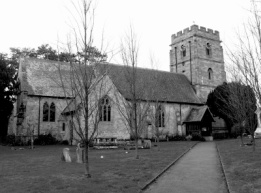 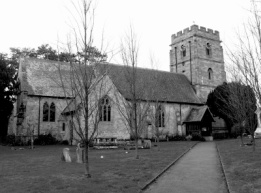 Application for a Christening
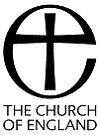 Godparents: Children usually have three godparents, two of the same sex and one of the opposite sex. Parents may be godparents for their own children, providing they have at least one other godparent.
The Canon Law of the Church of England requires all godparents to have been christened and over 16 years of age.Please return your completed form to Mr Paul Bussey via email to bussep47@gmail.com*For the purposes of GDPR 2018, for which the Church’s policy may be viewed on its website, please indicate below if you are happy for your details to be used for the Bowbrook Group to contact you:     

By phone: YES/NO     By email YES/NO     By post YES/NOBowbrook Group Church Websiteswww.crowlechurch.org
www.hanburychurch.org
www.himbletonchurch.org
www.oddingleychurch.org
www.tibbertonchurch.orgPreferred date of christening: available 1st Sunday of each monthApproximate number of guests:Preferred time
*Please delete as applicable10:00 within our communion service / 12:30 at a separate service purely for christeningApproximate number of guests:
Full name of child:
Full name of child:Child’s date of birth:Child’s date of birth:
Father’s full name:
Father’s full name:
Father’s occupation:
Father’s occupation:
Is child’s father:
*Please delete as applicable
Is child’s father:
*Please delete as applicable
Is child’s father:
*Please delete as applicableChristened *    Yes / NoChristened *    Yes / NoChristened *    Yes / NoConfirmed *     Yes / No
Mother’s full name:
Mother’s full name:
Mother’s occupation:
Mother’s occupation:
Is child’s mother:
*Please delete as applicable
Is child’s mother:
*Please delete as applicable
Is child’s mother:
*Please delete as applicableChristened *    Yes / NoChristened *    Yes / NoChristened *    Yes / No
Confirmed *     Yes / NoHome address:Telephone:E mail:Do you have a special connection to Crowle Church?
Godparent 1 – full name:Is this person:*Please delete as applicableChristened *    Yes  / NoConfirmed *     Yes  / NoGodparent 2 – full name:
Is the person named:*Please delete as applicableChristened *    Confirmed *     
Godparent 3 – full name:Is the person named:*Please delete as applicableChristened *    Confirmed *     